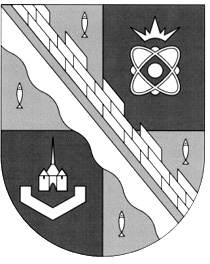 администрация МУНИЦИПАЛЬНОГО ОБРАЗОВАНИЯ                                        СОСНОВОБОРСКИЙ ГОРОДСКОЙ ОКРУГ  ЛЕНИНГРАДСКОЙ ОБЛАСТИпостановлениеот 20/01/2015 № 81О внесении изменений в постановление администрацииСосновоборского городского округа от 17.07.2014 № 1751«Об утверждении административного регламентапо предоставлению муниципальной услуги «Постановка на учет и зачисление детей в дошкольные образовательные учреждения, реализующие основную общеобразовательную программу дошкольного образования»»	В целях повышения доступности и качества предоставления услуг дошкольного образования в бюджетных муниципальных дошкольных образовательных учреждениях, реализующих основную общеобразовательную программу дошкольного образования, создания комфортных условий для участников отношений, возникающих при оказании данных услуг, руководствуясь Федеральным законом от 06.10.2003                      № 131-ФЗ «Об общих принципах организации местного самоуправления в Российской Федерации», Федеральным законом от 29.12.2012 N 273-ФЗ «Об образовании в Российской Федерации», администрация Сосновоборского городского округа                          п о с т а н о в л я е т:1.Внести изменения в постановление администрации Сосновоборского городского округа от 17.07.2014 № 1751 «Об утверждении административного регламента по предоставлению муниципальной услуги «Постановка на учет и зачисление детей в дошкольные образовательные учреждения, реализующие основную общеобразовательную программу дошкольного образования»»:1.1. Утвердить административный регламент по предоставлению муниципальной услуги «Постановка на учет и зачисление детей в дошкольные образовательные учреждения, реализующие основную общеобразовательную программу дошкольного образования» (Приложение).2. Руководителям муниципальных бюджетных дошкольных образовательных учреждений руководствоваться настоящим административным регламентом по предоставлению муниципальной услуги «Постановка на учет и зачисление детей в дошкольные образовательные учреждения, реализующие основную общеобразовательную программу дошкольного образования» в работе с родителями (законными представителями).3. Пресс-центру администрации (Арибжанов Р.М.) разместить настоящее постановление на официальном сайте Сосновоборского городского округа.4. Общему отделу администрации (Тарасова М.С.) обнародовать настоящее постановление на электронном сайте городской газеты «Маяк».5. Настоящее постановление вступает в силу со дня официального обнародования. 6. Контроль за исполнением настоящего постановления оставляю за собой.Глава администрации Сосновоборского городского округа                                                            В.Б.Садовский(К. образования) Исп.: Щуплик Т.Е.Тел.: (813 69) 2-97-44; СЕУТВЕРЖДЕНпостановлением администрацииСосновоборского городского округаот 20/01/2015 № 81(Приложение)Административный регламентпо предоставлению муниципальной услуги«Постановка на учет и  зачисление детей в дошкольные образовательные учреждения, реализующие основную общеобразовательную программу дошкольного образования»1. Общие положения1.1. Наименование муниципальной услуги.Административный регламент (далее - регламент) по предоставлению муниципальной услуги «Постановка на учет и  зачисление детей в дошкольные образовательные учреждения, реализующие основную общеобразовательную программу дошкольного образования» (далее - муниципальная услуга) разработан в целях повышения качества исполнения и доступности муниципальной услуги; определения сроков, последовательности действий (административных процедур) при предоставлении муниципальной услуги; порядка зачисления детей в муниципальные бюджетные дошкольные образовательные учреждения муниципального образования Сосновоборский городской округ Ленинградской области (далее - Учреждения) через автоматизированную информационную систему «Электронный Детский сад» (далее - АИС).1.2. Муниципальную услугу непосредственно предоставляет Комитет образования администрации Сосновоборского городского округа.1.3. Информацию о предоставлении муниципальной услуги можно получить непосредственно в Комитете образования Сосновоборского городского округа, расположенном по адресу: 188540, Ленинградская область, г.Сосновый Бор, ул.Ленинградская, д.46, кабинет 213, в течение всего календарного года без ограничений (в часы приема граждан) по личному обращению, телефону                        (81369) 2-97-44, по электронной почте: e-mail: ant@meria.sbor.ru., на Портале государственных и муниципальных услуг в сфере образования Ленинградской области «Электронный Детский сад» (http://47detsad.ru/) (далее – Портал). Прием граждан ведется специалистом Комитета образования в понедельник и среду с 14.00 часов до 18.00 часов. 1.4. Справочные телефоны и адрес  электронной почты: (81369)2-97-44, e-mail: ant@meria.sbor.ru 1.5. Адрес образовательного портала: (http://edu.sbor.net), Интернет-сайт администрации Сосновоборского городского округа (http://sbor.ru).1.6. Порядок получения заявителями информации о предоставлении муниципальной услуги: 1.6.1. Основными требованиями к порядку информирования граждан об исполнении муниципальной услуги являются:	- достоверность предоставляемой информации;	- четкость в изложении информации;	- полнота информирования.1.6.2. Информация о порядке предоставления муниципальной услуги предоставляется безвозмездно.1.6.3. Информацию о муниципальной услуге непосредственно предоставляет Комитет образования администрации Сосновоборского городского округа в течение всего календарного года без ограничений (в часы приема граждан) по личному обращению, телефону (81369) 2-97-44, по электронной почте: e-mail: ant@meria.sbor.ru.Прием граждан ведется специалистом Комитета образования в понедельник и среду с 14.00 часов до 18.00 часов.1.7. Информирование о предоставлении муниципальной услуги осуществляется:	- в Комитете образования Сосновоборского городского округа;	- в дошкольных образовательных учреждениях;	- посредством размещения соответствующей информации в средствах массовой информации;	- на  городском образовательном портале; 	- через Форму обратной связи, предоставленной на Портале государственных и муниципальных услуг в сфере образования Ленинградской области «Электронный Детский сад» (http://47detsad.ru/);- иным способом, позволяющим осуществлять информирование.Специалист Комитета образования Сосновоборского городского округа, осуществляющий устное информирование, должен принять все необходимые меры для полного и оперативного ответа на поставленные вопросы, в том числе с привлечением других специалистов. При ответах на телефонные звонки и устные обращения специалист подробно и в вежливой (корректной) форме информируют заявителей по интересующим их вопросам.При ответе на телефонные звонки специалист представляется, назвав свою фамилию, имя, отчество, должность, предлагает представиться собеседнику, выслушивает и уточняет суть вопроса.При личном обращении заявителя в Комитет образования специалист должен представиться, указать фамилию, имя и отчество, сообщить занимаемую должность, дать ответ на заданный заявителем вопрос. Специалист  осуществляет индивидуальное устное консультирование каждого заявителя не более 15 минут. В случае  если для подготовки ответа требуется продолжительное время, специалист, осуществляющий устное информирование, может предложить гражданину обратиться за необходимой информацией в письменном виде, через Интернет либо назначить другое удобное для гражданина время для устного информирования.Письменное информирование осуществляется только на основании письменного заявления заявителя, путем направления ответа по почтовому адресу граждан или адресу их электронной почты.1.8. Получателями муниципальной услуги являются граждане, являющиеся родителями (законными представителями) детей в возрасте до 7 лет. 2. Стандарт предоставления муниципальной услуги.2.1. Наименование муниципальной услуги, органа, предоставляющего муниципальную услугу:Муниципальная услуга «Постановка на учет и  зачисление детей в дошкольные образовательные учреждения, реализующие основную общеобразовательную программу дошкольного образования».2.2. Муниципальную услугу непосредственно предоставляет Комитет образования  Сосновоборского городского округа - отдел развития муниципальной системы образования и дошкольные образовательные учреждения города.2.3. Результат предоставления муниципальной услуги: Результатом предоставления муниципальной услуги является зачисление ребенка в дошкольное образовательное учреждение, реализующее основную общеобразовательную программу дошкольного образования.2.4. Срок предоставления муниципальной услуги:Услуга предоставляется в течение всего календарного года без ограничений (в часы приема граждан):-  в части постановки на учет  осуществляется с момента заполнения заявления на Портале или личного обращения в Комитет образования для заполнения заявления в АИС;- в части зачисления детей в Учреждения – в срок до 30 календарных дней после информирования заявителя о направлении в Учреждение.2.5. Правовые основания для предоставления муниципальной услуги2.5.1. Предоставление муниципальной услуги осуществляется в соответствии со следующими нормативными правовыми актами:-  Конституция Российской Федерации;- Федеральный закон от 29.12.2012 № 273-ФЗ «Об образовании в Российской Федерации»;- Закон Российской Федерации от 16.10.2003 № 131-ФЗ «Об общих принципах организации местного самоуправления» (в действующей редакции);- Федеральный закон от 27.06.2010. № 210-ФЗ «Об организации предоставления государственных и муниципальных услуг»;- Распоряжение Правительства Российской Федерации от 17.12.2009. № 1993-р «Об утверждении сводного перечня первоочередных государственных и муниципальных услуг, предоставляемых в электронном виде»;- Распоряжение Правительства Российской Федерации от 25.04.2011. № 729-р «Об утверждении перечня услуг, оказываемых государственными и муниципальными учреждениями и другими организациями, в которых размещается государственное задание (заказ) или муниципальное задание (заказ), подлежащих включению в реестры государственных или муниципальных услуг и предоставляемых в электронной форме»;-  Письмо Министерства образования и науки Российской Федерации от 05.08.2013 № 08-1049 «Об организации различных форм присмотра и ухода за детьми»- Закон Российской Федерации от 26.06.1992 № 3132-1 «О статусе судей в Российской Федерации» (в действующей редакции);- Закон Российской Федерации от 17.01.1992 № 2202-1 «О прокуратуре Российской Федерации» (в действующей редакции);- Закон Российской Федерации от 15.05.1991 № 1244-1 «О социальной защите граждан, подвергшихся воздействию радиации вследствие катастрофы на Чернобыльской АЭС» (в действующей редакции);- Закон Российской Федерации от 27.05.1998 № 76-ФЗ «О статусе военнослужащих» (в действующей редакции);- Закон Российской Федерации от 7.02.2011 № 3-ФЗ «О полиции» (в действующей редакции);-  Закон Российской Федерации от 30.12.2012 № 283-ФЗ «О социальных гарантиях сотрудникам некоторых федеральных органов исполнительной власти и внесении изменений в отдельные законодательные акты Российской Федерации»;-  Закон Российской Федерации от 28.12.2010 № 403-ФЗ «О следственном комитете Российской Федерации»;-  Федеральный закон от 02.05.2006 № 59-ФЗ «О порядке рассмотрения обращений граждан Российской Федерации»;-  Федеральный закон от 25.07.2002 № 115-ФЗ «О правовом положении иностранных граждан в Российской Федерации»;-   Федеральный Закон от 27.07.2006 № 152-ФЗ «О персональных данных»;- Федеральный закон от 21.12.96 № 159-ФЗ «О дополнительных гарантиях по социальной поддержке детей сирот, детей оставшихся без попечения родителей»;- Указ Президента РФ от 02.10.1992. № 1157 «О дополнительных мерах государственной поддержки инвалидов»;- Указ Президента РФ от 05.05.1992. № 431 «О мерах по социальной поддержке многодетных семей»;-  Поручение Президента Российской Федерации от 04.05.2011 №  Пр-1227;- Письмо Министерства образования и науки Российской Федерации от 08.08.2013 № 08-1063 «О рекомендациях по порядку комплектования дошкольных образовательных учреждений»;-  Постановление Верховного Совета Российской Федерации от 27.12.1991 № 2123-1.2.6. Документы, необходимые для предоставления муниципальной услуги (Приложение № 1 к административному регламенту) в части постановки на учет:  - документ, удостоверяющий личность   родителя (законного представителя); - свидетельство о рождении ребенка;  - оригинал и копия документа, подтверждающего принадлежность к льготной категории (для граждан, имеющих льготы на получение услуги). в части  зачисления в Учреждение:- документ, удостоверяющий личность  родителя (законного представителя);- свидетельство о рождении ребенка;-  свидетельство о регистрации ребенка по месту жительства или по месту пребывания на закрепленной территории или документ, содержащий сведения о регистрации ребенка по месту жительства или по месту пребывания;- медицинское заключение установленного образца;- заключение психолого-медико-педагогической комиссии (при зачислении ребенка  в группу компенсирующей, комбинированной, оздоровительной  направленности).-письменное заявление родителя (законного представителя) на имя руководителя учреждения;Родители (законные представители) детей, являющихся иностранными гражданами или лицами без гражданства, дополнительно предъявляют документ, подтверждающий родство заявителя (или законность представления прав ребенка), и документ, подтверждающий право заявителя на пребывание в Российской Федерации.Иностранные граждане и лица без гражданства все документы представляют на русском языке или вместе с заверенным в установленном порядке переводом на русский язык.Перечень необходимых сведений при заполнении заявления для постановки на учет:- фамилия, имя, отчество ребенка;- дата рождения ребенка;- данные свидетельства о рождении;- адрес регистрации и фактического проживания ребенка (родителя или законного представителя);- фамилия, имя, отчество родителя или законного представителя, адреса электронной почты, номер контактного телефона;- данные документа, удостоверяющего личность родителя (законного представителя);- сведения о наличии льготы по зачислению ребенка в образовательное учреждение;- потребность ребенка по здоровью;- три желаемых Учреждения;- желаемая дата зачисления ребенка в Учреждение;- письменное согласие на предложение другого дошкольного учреждения при наличии свободных мест.	2.7. Основания для отказа в предоставлении услуги:2.7.1.В предоставлении муниципальной услуги может быть отказано по следующим основаниям:- при предоставлении родителями (законными представителями) документов, не соответствующих документам, установленным в пункте 2.6 регламента;- подача недостоверных (недостаточных) сведений, препятствующих процедуре идентификации данных  ребенка;- превышение возраста ребенка максимального возраста детей, принимаемых в Учреждения;- наличие заявления родителей (законных представителей) об отказе в получении муниципальной услуги.2.7.2. В предоставлении места в дошкольное образовательное учреждение может быть отказано при отсутствии свободных мест в нем.2.7.3. Оказание муниципальной услуги может быть приостановлено по заявлению родителей (законных представителей).2.8. Плата за оказание заявителю муниципальной услуги не взимается.2.9. Максимальный срок ожидания в очереди при предоставлении муниципальной услуги составляет до 30 минут.2.10. Длительность административной процедуры: регистрация данных детей не должна превышать 15 минут.2.11.  Требования к оборудованию мест оказания муниципальной услуги: Прием граждан для оказания муниципальной услуги осуществляется согласно графику приема, указанному в подразделе 1.3. настоящего административного регламента. Рабочие места муниципальных служащих, ответственных за предоставление муниципальной услуги, оборудуются средствами вычислительной техники  и оргтехникой, позволяющими организовать предоставление муниципальной услуги в полном объеме.  Места для проведения личного приема граждан оборудуются стульями, столами, обеспечиваются канцелярскими принадлежностями для написания письменных обращений, информационными стендами. Для ожидания приема гражданам отводится специальное место, оборудованное стульями.2.12. Показатели  доступности и качества муниципальных услуг:1. соблюдение сроков приема и рассмотрения документов;2. соблюдение срока получения результата муниципальной услуги;3. отсутствие прецедентов (обоснованных жалоб) на нарушение административного регламента предоставления муниципальной услуги, совершенных должностными лицами, ответственными за предоставление муниципальной услуги.3. Состав, последовательность и сроки выполнения административных процедур, требования к порядку их выполнения при предоставлении муниципальной услуги3.1. Основанием для начала исполнения муниципальной услуги- в части постановки на учет осуществляется с момента заполнения заявления на Портале или  личного обращения в Комитет образования для заполнения заявления в АИС; - в части зачисления детей в Учреждения после информирования заявителя о направлении в Учреждение и личное обращение в Учреждение с предоставлением документов, необходимых для исполнения муниципальной услуги и указанных в пункте 2.6.настоящего административного регламента.  3.1.1. Предоставление муниципальной услуги включает в себя следующие административные процедуры: - постановка на учет (регистрация в автоматизированной информационной системе «Электронный Детский сад» (далее - АИС) заявления для постановки на учет);- направление и  зачисление в Учреждение.3.1.2. Постановка на учёт.Заполнение родителями (законными представителями) заявления для постановки на учет по устройству в Учреждение осуществляется:- через портал государственных и муниципальных услуг Ленинградской области в сфере образования Ленинградской области «Электронный Детский сад»  (http://47detsad.ru/ );- при личном обращении в Комитет образования Сосновоборского городского округа для заполнения заявления в АИС.Прием заявлений и его регистрация в АИС  осуществляется в течение всего года в приемные часы.При обращении в Комитет образования  внесение данных заявления в АИС осуществляет специалист, являющимся  ответственным исполнителем.  Внесение данных в АИС осуществляется  с момента обращения Заявителя.При заполнении заявления родители (законные представители) дают согласие на обработку персональных данных (Приложение № 2 к административному регламенту).3.1.3. При подаче заявления на портале государственных услуг «Электронный детский сад» для постановки на учёт в АИС заявлению в течение 10 рабочих дней присваивается статус «Подтверждение документов». Заявителю в течение 30 дней необходимо явиться в приемные часы в Комитет образования для подтверждения документов. После подтверждения документов Заявителем, сотрудник незамедлительно присваивает заявлению в АИС статус «Зарегистрировано» со дня подачи заявления. 3.1.4. В случае если Заявитель имеет преимущественное право на первоочередное зачисление в Учреждение, его заявлению присваивается статус «Подтверждение документов». Заявителю в течение 30 дней необходимо представить в приемные часы в Комитет образования для подтверждения документов оригинал документа, подтверждающего льготу, а также его копию. Копия документа, подтверждающего льготу, хранится в Комитете образования до зачисления ребенка в Учреждение или до даты отказа в предоставлении муниципальной услуги. После подтверждения документов Заявителем сотрудник в течение 10 рабочих дней со дня подтверждения документов присваивает заявлению статус «Зарегистрировано» со дня подачи заявления. (Льготные категории Приложение № 3 к административному регламенту).Если необходимо лишь подтверждение наличия льгот у Заявителя, заявление регистрируется в  АИС на общих основаниях до подтверждения льготы.3.1.5. Зарегистрированному заявлению присваивается индивидуальный идентификационный номер. Проверить статус заявления и положение Заявителя в очередности можно через Портал по данным свидетельства о рождении ребенка (серия и номер) или по индивидуальному идентификационному номеру заявления, а также в Комитете образования Сосновоборского городского округа в приемные часы работы при личном обращении или по телефону.3.1.6. При постановке на учет Заявитель вправе выбрать для зачисления ребенка не более 3 Учреждений: первое из выбранных учреждений является приоритетным, другие - дополнительными.3.1.7. После присвоения заявлению индивидуального идентификационного номера родители (законные представители) имеют право в срок до установленной учредителем даты планового комплектования дошкольных учреждений внести следующие изменения в заявление с сохранением даты постановки ребенка на учет:изменить ранее выбранный год поступления ребенка в ДОУ;изменить выбранные ранее учреждения;при желании сменить учреждение, которое уже посещает ребенок, на другое, расположенное на территории городского округа;изменить сведения о льготе;изменить данные о ребенке (смена фамилии, имени, отчества, адреса).Родители (законные представители) могут внести изменения в заявление при личном обращении в Комитет образования.3.1.8. Список детей, нуждающихся в предоставлении места в ДОУ с 1 сентября текущего календарного года, формируется на дату начала планового комплектования дошкольных учреждений, установленную учредителем. После установленной даты в список детей, нуждающихся в предоставлении места в дошкольном учреждении с 1 сентября текущего календарного года могут быть дополнительно включены только дети, имеющие право первоочередного (внеочередного) приема в ДОУ.Дети, родители которых заполнили заявление о постановке на учет после установленной даты, включаются в список детей, которым место в ДОУ необходимо предоставить с 1 сентября следующего календарного года.После установленной даты в список детей могут быть также внесены изменения, касающиеся переноса даты поступления в ДОУ на последующие периоды и изменения данных ребенка. 3.2. Комплектование дошкольных образовательных учреждений. 3.2.1. При Комитете образования создаётся комиссия по комплектованию Учреждений, состав которой утверждается Председателем Комитета образования.Процесс комплектования проходит автоматически по возрасту с учетом очередности и наличия преимущественного права у родителей льготной категории.3.2.2. До 15 мая текущего года Учреждения представляют на утверждение в Комитет образования сведения о количестве свободных мест в группах в соответствии с каждой возрастной категорией детей в очередном учебном году.3.2.3. Комплектование Учреждений на очередной учебный год осуществляется в соответствии с утверждённым количеством групп и свободных мест в них на очередной учебный год с 1 июня по 31 августа текущего года.В случае выбытия воспитанников Учреждений, ввода новых дошкольных мест в течение учебного года производится доукомплектование Учреждений в соответствии с порядком направления и зачисления в Учреждение. 3.3. Льготные категории:3.3.1. Дети, родители (законные представители) которых имеют право на внеочередное зачисление ребенка в учреждение:-дети граждан, подвергшихся воздействию радиации вследствие катастрофы на Чернобыльской АЭС;-дети граждан из подразделений особого риска, а также семей, потерявших кормильца из числа этих граждан;-дети прокуроров;-дети судей;-дети сотрудников Следственного комитета Российской Федерации.3.3.2. Дети, родители (законные представители) которых имеют право на первоочередное зачисление ребенка в учреждение:-дети из многодетных семей;-дети-инвалиды и дети, один из родителей которых является инвалидом;-дети военнослужащих, проходящих военную службу по контракту, уволенных с военной службы при достижении ими предельного возраста пребывания на военной службе, состоянию здоровья или в связи с организационно-штатными мероприятиями;-дети сотрудников полиции;-дети сотрудника полиции, погибшего (умершего) вследствие увечья или иного повреждения здоровья, полученных в связи с выполнением служебных обязанностей;-дети сотрудника полиции, умершего вследствие заболевания, полученного в период прохождения службы в полиции;-дети гражданина Российской Федерации, уволенного со службы в полиции вследствие увечья или иного повреждения здоровья, полученных в связи с выполнением служебных обязанностей и исключивших возможность дальнейшего прохождения службы в полиции;-дети гражданина Российской Федерации, умершего в течение одного года после увольнения со службы в полиции вследствие увечья или иного повреждения здоровья, полученных в связи с выполнением служебных обязанностей, либо вследствие заболевания, полученного в период прохождения службы в полиции, исключивших возможность дальнейшего прохождения службы в полиции;-дети сотрудников органов внутренних дел, не являющихся сотрудниками полиции;-дети сотрудников, имеющих специальные звания и проходящих службу в учреждениях и органах уголовно-исполнительной системы, федеральной противопожарной службе Государственной противопожарной службы, органах по контролю за оборотом наркотических средств и психотропных веществ и таможенных органах Российской Федерации;-дети сотрудника, имевшего специальное звание и проходившего службу в учреждениях и органах уголовно-исполнительной системы, федеральной противопожарной службе Государственной противопожарной службы, органах по контролю за оборотом наркотических средств и психотропных веществ и таможенных органах Российской Федерации, погибшего (умершего) вследствие увечья или иного повреждения здоровья, полученных в связи с выполнением служебных обязанностей;-дети сотрудника, имевшего специальное звание и проходившего службу в учреждениях и органах уголовно-исполнительной системы, федеральной противопожарной службе Государственной противопожарной службы, органах по контролю за оборотом наркотических средств и психотропных веществ и таможенных органах Российской Федерации, умершего вследствие заболевания, полученного в период прохождения службы в учреждениях и органах;-дети гражданина Российской Федерации, имевшего специальное звание и проходившего службу в учреждениях и органах уголовно-исполнительной системы, федеральной противопожарной службе Государственной противопожарной службы, органах по контролю за оборотом наркотических средств и психотропных веществ и таможенных органах Российской Федерации, уволенного со службы в учреждениях и органах вследствие увечья или иного повреждения здоровья, полученных в связи с выполнением служебных обязанностей и исключивших возможность дальнейшего прохождения службы в учреждениях и органах;-дети гражданина Российской Федерации, имевшего специальное звание и проходившего службу в учреждениях и органах уголовно-исполнительной системы, федеральной противопожарной службе Государственной противопожарной службы, органах по контролю за оборотом наркотических средств и психотропных веществ и таможенных органах Российской Федерации, умершего в течение одного года после увольнения со службы в учреждениях и органах вследствие увечья или иного повреждения здоровья, полученных в связи с выполнением служебных обязанностей, либо вследствие заболевания, полученного в период прохождения службы в учреждениях и органах, исключивших возможность дальнейшего прохождения службы в учреждениях и органах;-дети одиноких матерей (в свидетельстве о рождении ребенка отсутствует запись об отце или предоставлена справка из органа записи актов гражданского состояния о том, что запись об отце внесена по указанию матери).Внутри одной льготной категории (право на внеочередное или первоочередное зачисление ребенка в учреждение) заявления выстраиваются по дате подачи заявления.3.3.3. Преимущественным правом постановки на учет и зачисления в дошкольное образовательное учреждение пользуются:-дети, родители (законные представители) которых являются работниками муниципальных образовательных учреждений;-дети, братья и сёстра которых являются воспитанниками конкретного дошкольного учреждения.3.4. Информирование граждан о результатах комплектования и наличия свободных мест в Учреждениях осуществляется посредством размещения информации на информационных стендах, образовательном портале в разделе Дошкольное воспитание. 3.5. Направление и зачисление в Учреждение:3.5.1. При подходе очереди Заявителя и при наличии места в соответствующей возрастной группе в желаемом Учреждении заявлению присваивается статус «Направлен в ДОУ». Сообщение о присвоении данного статуса отображается в личном кабинете Заявителя на Портале государственных и муниципальных услуг в сфере образования Ленинградской области «Электронный Детский сад»  (http://47detsad.ru/). При отсутствии электронной почты  об изменении статуса  уведомляет родителей (законных представителей) специалист дошкольного учреждения.3.5.2. Заявитель в срок до 30 календарных дней после присвоения статуса «Направлен в ДОУ» обязан явиться в Учреждение для зачисления ребенка или сообщить заведующему Учреждения о дате прихода в Учреждение для зачисления ребенка. В случае, если Заявителя не удовлетворяет Учреждение, в которое он направлен, и Заявитель не согласен ждать до следующего комплектования Учреждений, Заявителем оформляется отказ от получения муниципальной услуги (Приложение № 4 к  административному регламенту).Отказ от направления в предложенное Учреждение оформляется в письменном виде при личном обращении в Комитет образования в срок до 30 календарных дней после присвоения заявлению статуса «Направлен в ДОУ».3.5.3. Заведующий  Учреждением в течение 3 рабочих дней с момента обращения Заявителя регистрирует заявление о зачислении ребенка в Учреждение в книге учета движения воспитанников в дошкольном образовательном учреждении и присваивает заявлению в АИС статус  «Зачислен в ДОУ».Зачисление детей с ограниченными возможностями здоровья, детей-инвалидов в группы компенсирующей и комбинированной, оздоровительной  направленности Учреждения осуществляется на основании заключения психолого-медико-педагогической комиссии.3.5.4. В случае неявки Заявителя в Учреждение после присвоения заявлению статуса «Направлен в ДОУ» в срок, определенный п. 3.5.2.  регламента, оказание муниципальной услуги Заявителю приостанавливается. Уполномоченный сотрудник  Учреждения присваивает заявлению в АИС статус «Не явился». 3.5.5. Если заявитель подтверждает в Комитете образования свое желание на получение услуги в следующем учебном году, заявлению присваивается статус «Зарегистрировано». Дата постановки на учет при этом не изменяется. Если Заявитель отказался от получения муниципальной услуги, заявлению присваивается статус «Отказано в услуге».Отказ от получения муниципальной услуги оформляется в  письменном виде (Приложение № 4 к административному регламенту). 3.5.6. Допускается перевод ребёнка из одного Учреждения в другое. Заявление на перевод ребёнка из одного Учреждения в другое подаётся в Комитет образования.При внесении в АИС данных заявления на перевод проставляется дата подачи родителями соответствующего заявления. При комплектовании Учреждений заявления на перевод ребенка из одного Учреждения в другое рассматриваются в порядке общей очередности.4. Формы контроля за исполнением административного регламента.4.1. Текущий контроль за порядком предоставления и качеством исполнения муниципальной услуги включает в себя:Текущий контроль за предоставлением муниципальной услуги осуществляется путем проведения проверок соблюдения и исполнения уполномоченными сотрудниками положений настоящего регламента; соблюдением и исполнением руководителями дошкольных учреждений  положений настоящего регламента.4.2. Текущий контроль за порядком предоставления и качеством исполнения муниципальной услуги осуществляет Комитет образования администрации муниципального образования Сосновоборский городской округ Ленинградской области 1 раз в 3 месяца  по результатам протоколов комиссии по комплектованию Учреждений. 4.3. Должностными лицами, ответственными за исполнение муниципальной услуги, являются председатель Комитета образования Сосновоборского городского округа, специалист Комитета образования и руководители дошкольных образовательных учреждений.4.4. В случае выявления нарушений порядка предоставления и качества исполнения муниципальной услуги привлечение виновных лиц к ответственности осуществляется в соответствии с действующим законодательством.4.5. Контроль за предоставлением муниципальной услуги может быть осуществлен со стороны граждан, их объединений и организаций в соответствии с законодательством Российской Федерации.Объединения граждан должны быть представлены уполномоченным лицом, избранным по решению общего собрания граждан, либо лицом, имеющим полномочия на представление интересов организации. Интересы гражданина может представлять лично гражданин либо его представитель на основании нотариальной доверенности.4.6. Контроль за предоставлением муниципальной услуги граждане, их объединения и организации осуществляют путем:1) получения информации по вопросам предоставления муниципальной услуги и о ходе предоставления муниципальной услуги в порядке, предусмотренном главой 6 регламента;2) ознакомления с информацией о порядке и ходе предоставления муниципальной услуги на официальном сайте Сосновоборского городского округа.В случае обнаружения при проведении контроля нарушений настоящего регламента в ходе предоставления муниципальной услуги, результаты контроля со стороны граждан, их объединений и организаций оформляются их уполномоченным представителем в виде жалобы в порядке, предусмотренном разделом V настоящего регламента.4.7. Заявители могут принимать участие в электронных опросах, форумах и анкетировании по вопросам удовлетворенности полнотой и качеством предоставления муниципальной услуги, соблюдения положений регламента, сроков и последовательности действий (административных процедур), предусмотренных настоящим регламентом.5. Досудебный (внесудебный) порядок обжалования решений и действий (бездействия) органа, предоставляющего муниципальную услугу, а также должностных лиц или муниципальных служащих.5.1. В случае несогласия с результатами предоставления муниципальной услуги гражданин может обжаловать действие уполномоченного органа в соответствии с действующим законодательством Российской Федерации в вышестоящий орган, вышестоящему должностному лицу и (или) в судебном порядке.5.2. Заявитель вправе обратиться с жалобой в письменной форме на бумажном носителе, в электронной форме в орган, предоставляющий муниципальную услугу. Жалобы на решения, принятые руководителем органа, предоставляющего муниципальную услугу, подаются в вышестоящий орган (при его наличии) либо в случае его отсутствия рассматриваются непосредственно руководителем органа, предоставляющего муниципальную услугу.Жалоба может быть направлена по почте, через многофункциональный центр, с использованием информационно-телекоммуникационной сети «Интернет», официального сайта органа, предоставляющего муниципальную услугу, единого портала государственных и муниципальных услуг либо регионального портала государственных и муниципальных услуг, а также может быть принята при личном приеме заявителя.5.3. Жалоба, поступившая в орган, предоставляющий муниципальную услугу, подлежит рассмотрению должностным лицом, наделенным полномочиями по рассмотрению жалоб, в течение пятнадцати рабочих дней со дня ее регистрации, а в случае обжалования отказа органа, предоставляющего муниципальную услугу, должностного лица органа, предоставляющего муниципальную услугу, в приеме документов у заявителя либо в исправлении допущенных опечаток и ошибок или в случае обжалования нарушения установленного срока таких исправлений - в течение пяти рабочих дней со дня ее регистрации.5.4. По результатам рассмотрения жалобы, принимается решение об удовлетворении требований получателя муниципальной услуги и о признании неправомерным действия (бездействия) либо об отказе в удовлетворении жалобы.5.5. При неудовлетворении претензий гражданина в порядке досудебного (внесудебного) обжалования решений и действий (бездействие) органа, предоставляющего муниципальную услугу, должностного лица органа, предоставляющего муниципальную услугу, либо муниципального служащего, заявитель вправе обжаловать такие решения и действия (бездействие) в судебном порядке в сроки, предусмотренные действующим законодательством, в Сосновоборском  городском суде Ленинградской области.Исп.: Шуплик Т.Е.Тел.: (813 69)2-97-44; СЕДокументы необходимые для исполнения муниципальной услуги«Постановка на учет и  зачисление детей в дошкольные образовательные учреждения, реализующие основную общеобразовательную программу дошкольного образования»СОГЛАСИЕна автоматизированную обработку персональных данныхЗАЯВЛЕНИЕЯ,________________________________________________________________________,(Ф.И.О. заявителя)адрес прописки (регистрации)______________________________________________________________________________________________________________________________Документ, удостоверяющий личность ______________________________________________________________________________________________________________________(серия, номер, кем и когда выдан)с целью формирования базы данных детей, посещающих и стоящих в очереди для зачисления в дошкольные образовательные учреждения Сосновоборского городского округа, даю согласие на обработку персональных данных:Ф.И.О., данные документа, удостоверяющего личность одного из родителей (законного представителя)Ф.И.О., дата рождения, данные свидетельства о рождении ребенка адрес фактического проживания, сведения о здоровье ребенка наличие прав на льготное зачисление в дошкольное образовательное учреждение в документарной и электронной формах с возможностью осуществления сбора, систематизации, накопления, хранения, уточнения (обновления, изменения), использования, распространения (в том числе
передачи), обезличивания, блокирования, уничтожения персональных
данных автоматизированным и неавтоматизированным способом.
Настоящее согласие действительно в течение ___________________________.Настоящее согласие может быть отозвано мной в письменной форме. В случае отзыва настоящего согласия до истечения срока его действия я предупрежден о возможных последствиях прекращения обработки своих персональных данных.Дата                                        Личная подпись заявителя _____________ /________________Документы, подтверждающие льготную категорию                                                                                                (кем и когда выдан)Отказ от  муниципальной услуги (направления в Учреждение)Я, __________________________________________________________________________(Ф.И.О.),отказываюсь от муниципальной услуги (направления) в ________________________________                                     в связи __________________________________________________________________________                                                                               (указать причину отказа)__________________________________________________________________________(Дата)                         (личная подпись заявителя)                        (расшифровка подписи)Приложение № 1к административному регламенту№ п.п.Наименование документаВид предоставляемого документа1.Документ, удостоверяющий личность родителя (законного представителя)оригинал2.Свидетельство о рождении ребенкаоригинал3.Документ, подтверждающий принадлежность к льготной категории (для граждан, имеющих льготы на получение услуги)оригинал икопия4.Свидетельство о регистрации ребенка по месту жительства или по месту пребывания на закрепленной территории или документ, содержащий сведения о регистрации ребенка по месту жительства или по месту пребыванияоригинал и копия5.Медицинское заключение установленного образцаоригинал6.Заключение психолого-медико-педагогической комиссии (при зачислении ребенка  в группу компенсирующей, комбинированной,            оздоровительной  направленности).оригинал икопияДля иностранных граждан в дополнение:Для иностранных граждан в дополнение:Для иностранных граждан в дополнение:6.Документ, подтверждающий родство заявителя с ребенком (или законность представления прав ребенка)оригинал7.Документ, подтверждающий право заявителя на пребывание в Российской ФедерацииоригиналПриложение № 2к  административному регламентуПриложение № 3к административному регламентуЛьготные категорииДокументыВид предоставляемого документаВнеочередное предоставление:Внеочередное предоставление:Внеочередное предоставление:дети граждан, подвергшихся воздействию радиации вследствие катастрофы на Чернобыльской АЭС;удостоверениетребуется копиядети граждан из подразделений особого риска, а также семей, потерявших кормильца из числа этих граждан;удостоверениетребуется копиядети прокуроров, удостоверениетребуется копиядети судей;удостоверениетребуется копиядети сотрудников Следственного комитета Российской Федерации;удостоверениетребуется копияПервоочередное предоставление:Первоочередное предоставление:Первоочередное предоставление:дети из многодетных семей;свидетельство о рождении детейтребуется копиядети сотрудника, имевшего специальное звание и проходившего службу в учреждениях и органах уголовно-исполнительной системы, федеральной противопожарной службе Государственной противопожарной службы, органах по контролю за оборотом наркотических средств и психотропных веществ и таможенных органах Российской Федерации, умершего вследствие заболевания, полученного в период прохождения службы в учреждениях и органах;удостоверение (иной документ, подтверждающий льготу)требуется копиядети-инвалиды и дети, один из родителей которых является инвалидом;справкатребуется копиядети военнослужащих, проходящих военную службу по контракту, уволенных с военной службы при достижении ими предельного возраста пребывания на военной службе, состоянию здоровья или в связи с организационно-штатными мероприятиями;удостоверение (иной документ, подтверждающий льготу)требуется копиядети сотрудников полиции;удостоверение требуется копиядети сотрудника полиции, погибшего (умершего) вследствие увечья или иного повреждения здоровья, полученных в связи с выполнением служебных обязанностей;удостоверение (иной документ, подтверждающий льготу)требуется копиядети сотрудника полиции, умершего вследствие заболевания, полученного в период прохождения службы в полиции;удостоверение (иной документ, подтверждающий льготу)требуется копиядети гражданина Российской Федерации, уволенного со службы в полиции вследствие увечья или иного повреждения здоровья, полученных в связи с выполнением служебных обязанностей и исключивших возможность дальнейшего прохождения службы в полиции;удостоверение (иной документ, подтверждающий льготу)требуется копиядети гражданина Российской Федерации, умершего в течение одного года после увольнения со службы в полиции вследствие увечья или иного повреждения здоровья, полученных в связи с выполнением служебных обязанностей, либо вследствие заболевания, полученного в период прохождения службы в полиции, исключивших возможность дальнейшего прохождения службы в полиции;удостоверение (иной документ, подтверждающий льготу)требуется копиядети сотрудников органов внутренних дел, не являющихся сотрудниками полиции;удостоверение требуется копиядети сотрудников, имеющих специальные звания и проходящих службу в учреждениях и органах уголовно-исполнительной системы, федеральной противопожарной службе Государственной противопожарной службы, органах по контролю за оборотом наркотических средств и психотропных веществ и таможенных органах Российской Федерации;удостоверение (иной документ, подтверждающий льготу)требуется копиядети гражданина Российской Федерации, имевшего специальное звание и проходившего службу в учреждениях и органах уголовно-исполнительной системы, федеральной противопожарной службе Государственной противопожарной службы, органах по контролю за оборотом наркотических средств и психотропных веществ и таможенных органах Российской Федерации, уволенного со службы в учреждениях и органах вследствие увечья или иного повреждения здоровья, полученных в связи с выполнением служебных обязанностей и исключивших возможность дальнейшего прохождения службы в учреждениях и органахудостоверение (иной документ, подтверждающий льготу)требуется копияПреимущественное право в предоставлении:Преимущественное право в предоставлении:Преимущественное право в предоставлении:дети, родители (законные представители) которых являются работниками муниципальных образовательных учреждений;справка от работодателятребуется копиядети, братья и сёстра которых являются воспитанниками конкретного дошкольного учреждениясвидетельство о рождении детей, справка от учреждения, подтверждающая посещение ребенком конкретного учреждениятребуется копияПриложение № 4к административному регламентуПредседателю Комитета образования Сосновоборского городского округаМехоношиной М.Г.родителя (законного представителя)Фамилия _____________________________Имя _________________________________Отчество _____________________________Место регистрации:Нас. пункт ____________________________Улица  _______________________________Дом _______ кв. ________Телефон _____________________________Паспорт (иной документ, удостоверяющий личность):Серия __________ № _______________________________________________________